Form L-64                                                                       PAGO ARANCEL - TRÁMITE DE TRANSFERENCIA DE CAPACIDADES(Art. 80, inc. g)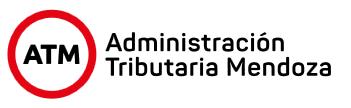 Se debe gestionar la emisión del boleto a través de la página web de la Administración Tributaria MendozaCONCEPTO:		TRÁMITE DE TRANSFERENCIA DE CAPACIDADESVALOR: 			$5.150,00